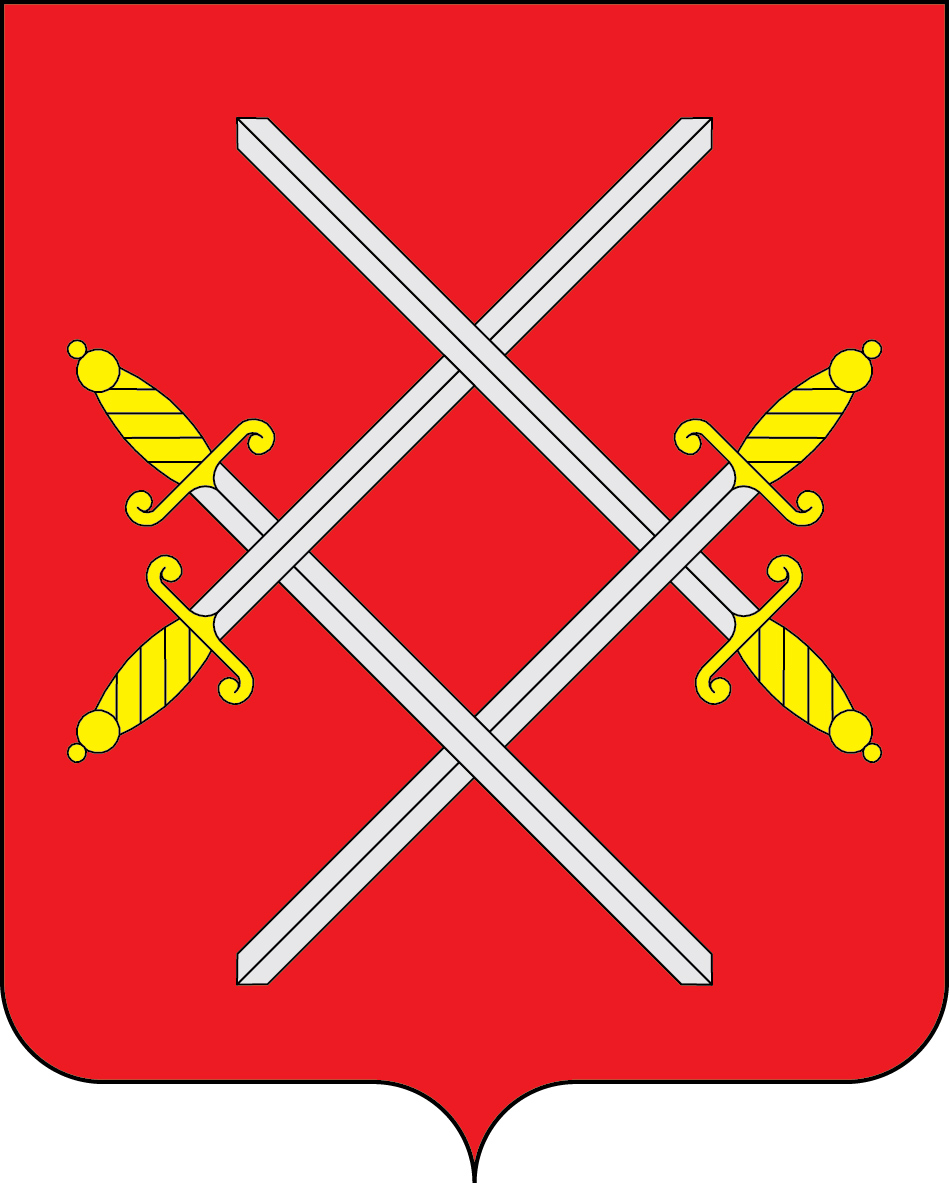 О внесении изменений в муниципальную программу Рузского городского округа «Экология и окружающая среда», утвержденную постановлением Администрации Рузского городского округа от 31.10.2019 № 5175 (в редакции от 21.01.2020 №111, от 05.03.2020 №629, от 22.05.2020 №1468,                        от 26.05.2020 №1513, от 13.07.2020 №1978, от 07.10.2020 №3100,                                     от 07.12.2020 №3936, от 30.12.2020 №4235, от 02.02.2021 №254,                                                    от 24.03.2021 №865, от 07.06.2021 №1977, от 01.11.2021 №4263,                                         от 28.12.2021 №5246, от 25.01.2022 №191, от 09.03.2022 №808, от 18.05.2022 №1934, от 26.09.2022 №4551)В соответствии с Бюджетным кодексом Российской Федерации, Федеральным законом от 06.10.2003 № 131-ФЗ «Об общих принципах организации местного самоуправления в РФ», Федеральным законом от 10.01.2002   № 7-ФЗ «Об охране окружающей среды», постановлением Администрации Рузского городского округа от 28.10.2019 №5093 «Об утверждении Порядка разработки и реализации муниципальных программ Рузского городского округа», постановлением Администрации Рузского городского округа от 10.12.2020 №3991 «Об утверждении перечня муниципальных программ Рузского городского округа , вступающих в действие с 01.01.2020», руководствуясь Уставом Рузского городского округа, Администрация Рузского городского округа постановляет:1. Муниципальную программу Рузского городского округа «Экология и окружающая среда», утвержденную постановлением Администрации Рузского городского округа от 31.10.2019 № 5175 (в редакции от 21.01.2020 №111,                              от 05.03.2020 №629, от 22.05.2020 №1468, от 26.05.2020 №1513,                                             от 13.07.2020 №1978, от 07.10.2020 №3100, от 07.12.2020 №3936, от 30.12.2020 №4235, от 02.02.2021 №254, от 24.03.2021 №865, от 07.06.2021 №1977, от 01.11.2021 №4263, от 28.12.2021 №5246, от 25.01.2022 №191, от 09.03.2022 №808, от 18.05.2022 №1934, от 26.09.2022 №4551), изложить в новой редакции (прилагается).2. Опубликовать настоящее постановление в газете «Красное знамя» и разместить на официальном сайте Рузского городского округа в сети «Интернет». 3. Контроль за исполнением настоящего постановления возложить на Заместителя Главы Администрации Рузского городского округа                                                                                   Жарова М.П.Глава городского округа                                                                             Н.Н. Пархоменко                                                                                                                                                         Приложение                                                                                                                                                                                                     к постановлению Администрации                                                                                                                                                                                                               Рузского городского округа                                                                                                                                                                                                                                        от                              №Муниципальная программа Рузского городского округа «Экология и окружающая среда» Паспорт муниципальной программы Рузского городского округа «Экология и окружающая среда»Общая характеристика сферы реализации муниципальной программы, в том числе формулировка основных проблем в экологической сфере.Рузский городской округ расположен на западе Московской области и представляет собой один из самых живописных и заповедных уголков Подмосковья.  Территория округа составляет 1559 кв. км. Это экологически чистая местность с обширными лесными массивами.В геоботаническом отношении Рузский городской округ относится к подзоне бореальных смешанных лесов и является одним из самых «лесистых» в Подмосковье. Преобладающими видами древостоя являются ель и береза, значительные территории занимают сосна и осина, встречаются дуб, серая и черная ольха, липа, вяз, лиственница, клен, ива. В лесах кроме лося, кабана, оленя, лисицы, енота, барсука и норки встречаются енотовидная собака, черный хорь, лесная куница и др. В реках и озерах обитает более 20 видов рыб. Гнездовья района представлены большим видовым разнообразием водоплавающих, куликов.Преобладающими почвами являются дерново-подзолистые разной степени оподзоленности, смытости и разного механического состава.Естественная гидросеть Рузского городского округа входит в Москворецкую систему водоснабжения города Москвы. Под реками, мелкими водохранилищами и прудами находится 1860га, общая площадь озер округа - 860га. Рузское и Озернинское водохранилища занимают около 4380га.На территории округа находится 6 государственных природных заказников, включая такие озерные заказники, как: о. Тростенское - самое большое из естественных водоемов Смоленско-Московской возвышенности, естественный регулятор р. Озерны и уникальный научный объект;  о. Глубокое - самое глубокое озеро в европейской части РФ; древняя озерная котловина у села Орешки – типичная древняя озерная котловина в которой происходит естественный процесс превращения озера в верховое болото.Также на территории округа расположено 4 памятника природы:леса Дороховского лесничества с комплексом гнезд рыжих муравьев;верховое болото с клюквой в кв. 31 Доваторского лесничества;местообитание кортузы Маттиоли на выходах известняков в долине р.Москвы;древняя озерная котловина у села Орешки;елово-широколиственные и смешанные леса с верховыми болотами;Москворецкий левобережный (государственный природный знак);Долина Москвы-реки между дер. Красный Стан и Старо-Николаево.В соответствии с Законом Московской области № 96/2003-ОЗ «Об особо охраняемых природных территориях», постановлением Правительства Московской области от 11.02.2009 № 106/5 утверждена Схема развития и размещения особо охраняемых природных территорий в Московской области, в которую включены все вышеперечисленные территории округа.Состояние окружающей среды - одна из наиболее острых социально-экономических проблем, прямо или косвенно затрагивающих интересы каждого человека. На территории Рузского городского округа плотность населения составляет 40 чел. на кв. км., что в 1,7 раз меньше, чем по Московской области. Однако за счет туристов, отдыхающих, дачников и др. плотность населения в летнее время увеличивается в 2-2,5 раза.Доля промышленной продукции округа в общем объеме производства Московской области невелика и представлена следующими отраслями: металлообработка, лесная, деревообрабатывающая и целлюлозно-бумажная; строительных материалов; легкая; пищевая; полиграфическая.Основное загрязнение атмосферы округа обусловлено выбросами вредных веществ от стационарных источников (в основном это многочисленные мелкие котельные и промышленные предприятия), так как процесс развития округа сопровождается интенсивным увеличением потребления тепла и электроэнергии населением.Существующие методы сжигания топлива и масштабы его потребления обусловливают выброс в атмосферу значительного количества загрязнителей, среди которых наиболее распространенными являются твердые частицы, сернистый ангидрид, окись углерода, окислы азота, углеводороды и летучие органические соединения. В Рузском округе основными загрязнителями являются окись углерода, окислы азота и твердые вещества.С точки зрения экологического качества среды обитания человека территорию Рузского округа можно оценить, как вполне благоприятную, однако антропогенное давление на природные компоненты может привести к предкризисному состоянию. Природные условия, ландшафтные характеристики и сохранность естественного биопродукционного потенциала, определяющее экологическую емкость территории, составляют главное богатство округа. Сохранению и должному поддержанию существующих особо охраняемых природных территорий препятствует ряд причин, важнейшими из которых являются: захламление и замусоривание территории, проезд и стоянка автотранспорта, устройство туристических стоянок, разведение костров, выпас, прогон скота, вытаптывание, сенокошение, пожары, палы травы, распашка земель, самовольные порубки леса, загрязнение водоемов, болезни деревьев (для парков и насаждений населенных пунктов), сбор растений, охота, рыболовство, использование ядохимикатов на сельхозугодиях, строительство, отдельные виды хозяйственной деятельности, проводимые в непосредственной близости от особо охраняемых природных территорий мелиоративные работы, размещение коллективных садов, разработка карьеров.Для устранения этих причин совершенно необходимо усилить охрану территорий и контроль за экологическими правонарушениями на территории округа.Комплекс водных проблем в Московской области занимает ведущее место. Перечень их очень велик: защита населения от негативных воздействий вод, обеспечение качества поверхностных и подземных вод, стабильное и безопасное водообеспечение населения и другие. Пока четко прослеживается деградация рек, это связано с тем, что нет четкой и единой государственной политики по использованию и охране малых рек.Прогноз развития экологической сферы с учетом реализации муниципальной программы.Основными направлениями реализации муниципальной программы является сохранение природных экосистем, поддержание их целостности и жизнеобеспечивающих функций для устойчивого развития общества, повышения качества жизни, улучшения здоровья населения и демографической ситуации, формирование современной отрасли обращения с отходами, обеспечения экологической безопасности Рузского городского округа Московской области.Реализация в полном объеме предлагаемых муниципальной программой мероприятий позволит достичь стабилизации экологической обстановки в Рузском городском округе, в том числе, за счет повышения эффективности использования, охраны, защиты и воспроизводства лесов, ликвидации несанкционированных свалок, очаговых навалов бытовых отходов и мусора, очистки дна и берегов обособленных водоёмов округа. Цель и обобщенная характеристика основных мероприятий муниципальной программы.Цель муниципальной программы сформулирована с учетом требований,направленных на совершенствование государственной политики в области охраны природы, Государственной программы Московской области «Экология и окружающая среда Подмосковья» на 2017-2026 годы. Целью муниципальной программы является сохранение и восстановление природной среды, рациональное использование и воспроизводство природных ресурсов, развитие экологического образования и воспитания, минимизация негативного воздействия на окружающую среду на территории Рузского городского округа.Для достижения цели в программе предусмотрены основные мероприятия:1. Организация и проведение экологического мониторинга на территории Рузского городского округа;2. Экологическое образование, формирование экологической культуры и информирование населения;3. Снижение и предотвращение загрязнений окружающей среды при образовании и размещении отходов;4. Охрана водных объектов на территории Рузского городского округа.Для снижения общей антропогенной нагрузки, направленной на уменьшение негативного воздействия на окружающую среду, планируется ежегодное проведение экологического мониторинга, объектом которого является экологическое состояние компонентов природной среды: воздушного бассейна (атмосферного воздуха), почв, поверхностных вод и донных отложений рек, родников.По результатам экологического мониторинга создается информационно – прогнозная база данных, позволяющая оптимизировать сеть контрольных точек, отслеживать экологически проблемные участки территории округа для принятия действенных управленческих решений по регулированию негативного воздействия хозяйственной или иной деятельности, а также осуществлять с учетом экологических факторов риска анализ состояния здоровья населения Рузского городского округа.В целях повышения экологического образования и формирования экологической культуры населения планируются мероприятия, предусматривающие проведение ежегодных окружных экологических конкурсов, акций, фестивалей, конференций, праздников среди обучающихся в общеобразовательных учреждениях и учреждениях дошкольного образования на территории округа.Развитие системы экологического образования осуществляется в рамках Стратегии непрерывного экологического образования населения Рузского городского округа.Для реализации мероприятий по снижению и предотвращению загрязнений окружающей среды при образовании и размещении отходов, связанной с обустройством и санитарной очисткой территорий, установлением границ ООПТ местного значения разработан комплекс мер, способствующих созданию дополнительных условий для стабилизации среды обитания, поддержания биоразнообразия. Для сохранения природного наследия Рузского городского округа разработаны мероприятия муниципальной программы, связанные с ликвидацией несанкционированных свалок, очаговых навалов бытовых отходов и мусора, в местах массового отдыха на береговой полосе водоемов общего пользования и лесопарковых зон, на землях лесного фонда, в части загрязнения лесов бытовым, строительным мусором и не древесными отходами, на территории, прилегающей к населенным пунктам и СНТ, вдоль зон отдыха и автомобильных дорог, разработана генеральная схема санитарной очистки Рузского городского округа. В целях реализации мероприятий по охране водных объектов на территории Рузского городского округа в программе предусмотрена очистка дна и укрепление берегов водных объектов (обособленные водоемы), а также работы по очистке берегов прудов и рек водных объектов (обособленные водоемы), расположенных на территории населенных пунктов Рузского городского округа. Планируется участие в государственной программе Московской области "Родники Подмосковья" с целью обустройства родников на территории Рузского городского округа.4. Порядок взаимодействия ответственного за выполнение мероприятия с муниципальным заказчиком.	Муниципальным заказчиком и исполнителем программы является– отдел экологии и природопользования управления земельно-имущественных отношений Администрации Рузского городского округа. Ответственный за выполнение мероприятия:1) формирует прогноз расходов на реализацию мероприятия и направляет его муниципальному заказчику подпрограммы;2) участвует в обсуждении вопросов, связанных с реализацией и финансированием муниципальной программы (подпрограммы) в части соответствующего мероприятия;3) направляет муниципальному заказчику программы предложения по формированию «Дорожных карт»;Муниципальный заказчик программы осуществляет координацию деятельности ответственного за выполнение мероприятия по подготовке и реализации программных мероприятий, анализу и рациональному использованию средств бюджета Рузского городского округа и иных привлекаемых для реализации муниципальной программы источников.Муниципальный заказчик муниципальной программы несет ответственность за подготовку и реализацию муниципальной программы, а также обеспечение достижения показателей планируемых результатов реализации мероприятий муниципальной программы в целом.Планируемые результаты реализации муниципальной программы Рузского городского округа«Экология и окружающая среда»Методика расчета значений планируемых результатов реализации Муниципальной программы Рузского городского округа«Экология и окружающая среда»: наименование, единица измерения, источник данных, порядок расчета:Перечень мероприятий подпрограмм:Координатор муниципальной программыЗаместитель Главы Администрации Рузского городского округа М.П. ЖаровЗаместитель Главы Администрации Рузского городского округа М.П. ЖаровЗаместитель Главы Администрации Рузского городского округа М.П. ЖаровЗаместитель Главы Администрации Рузского городского округа М.П. ЖаровЗаместитель Главы Администрации Рузского городского округа М.П. ЖаровЗаместитель Главы Администрации Рузского городского округа М.П. ЖаровМуниципальный заказчик муниципальной программыАдминистрация Рузского городского округа Московской области (отдел экологии и природопользования управления жилищно-коммунального хозяйства, капитального ремонта и строительства Администрации Рузского городского округа)Администрация Рузского городского округа Московской области (отдел экологии и природопользования управления жилищно-коммунального хозяйства, капитального ремонта и строительства Администрации Рузского городского округа)Администрация Рузского городского округа Московской области (отдел экологии и природопользования управления жилищно-коммунального хозяйства, капитального ремонта и строительства Администрации Рузского городского округа)Администрация Рузского городского округа Московской области (отдел экологии и природопользования управления жилищно-коммунального хозяйства, капитального ремонта и строительства Администрации Рузского городского округа)Администрация Рузского городского округа Московской области (отдел экологии и природопользования управления жилищно-коммунального хозяйства, капитального ремонта и строительства Администрации Рузского городского округа)Администрация Рузского городского округа Московской области (отдел экологии и природопользования управления жилищно-коммунального хозяйства, капитального ремонта и строительства Администрации Рузского городского округа)Цели муниципальной программыОбеспечение конституционных прав граждан на благоприятную окружающую среду за счет стабилизации экологической обстановки в Московской области и ее улучшения на территориях с высокими уровнями загрязнения воздуха, водных объектов и от размещения отходов производства и потребления, повышение эффективности использования, охраны, защиты и воспроизводства лесовОбеспечение конституционных прав граждан на благоприятную окружающую среду за счет стабилизации экологической обстановки в Московской области и ее улучшения на территориях с высокими уровнями загрязнения воздуха, водных объектов и от размещения отходов производства и потребления, повышение эффективности использования, охраны, защиты и воспроизводства лесовОбеспечение конституционных прав граждан на благоприятную окружающую среду за счет стабилизации экологической обстановки в Московской области и ее улучшения на территориях с высокими уровнями загрязнения воздуха, водных объектов и от размещения отходов производства и потребления, повышение эффективности использования, охраны, защиты и воспроизводства лесовОбеспечение конституционных прав граждан на благоприятную окружающую среду за счет стабилизации экологической обстановки в Московской области и ее улучшения на территориях с высокими уровнями загрязнения воздуха, водных объектов и от размещения отходов производства и потребления, повышение эффективности использования, охраны, защиты и воспроизводства лесовОбеспечение конституционных прав граждан на благоприятную окружающую среду за счет стабилизации экологической обстановки в Московской области и ее улучшения на территориях с высокими уровнями загрязнения воздуха, водных объектов и от размещения отходов производства и потребления, повышение эффективности использования, охраны, защиты и воспроизводства лесовОбеспечение конституционных прав граждан на благоприятную окружающую среду за счет стабилизации экологической обстановки в Московской области и ее улучшения на территориях с высокими уровнями загрязнения воздуха, водных объектов и от размещения отходов производства и потребления, повышение эффективности использования, охраны, защиты и воспроизводства лесовПеречень подпрограммПодпрограмма I «Охрана окружающей среды»Подпрограмма II «Развитие водохозяйственного комплекса» Подпрограмма IV «Развитие лесного хозяйства» Подпрограмма V «Ликвидация накопленного вреда окружающей среде»Подпрограмма I «Охрана окружающей среды»Подпрограмма II «Развитие водохозяйственного комплекса» Подпрограмма IV «Развитие лесного хозяйства» Подпрограмма V «Ликвидация накопленного вреда окружающей среде»Подпрограмма I «Охрана окружающей среды»Подпрограмма II «Развитие водохозяйственного комплекса» Подпрограмма IV «Развитие лесного хозяйства» Подпрограмма V «Ликвидация накопленного вреда окружающей среде»Подпрограмма I «Охрана окружающей среды»Подпрограмма II «Развитие водохозяйственного комплекса» Подпрограмма IV «Развитие лесного хозяйства» Подпрограмма V «Ликвидация накопленного вреда окружающей среде»Подпрограмма I «Охрана окружающей среды»Подпрограмма II «Развитие водохозяйственного комплекса» Подпрограмма IV «Развитие лесного хозяйства» Подпрограмма V «Ликвидация накопленного вреда окружающей среде»Подпрограмма I «Охрана окружающей среды»Подпрограмма II «Развитие водохозяйственного комплекса» Подпрограмма IV «Развитие лесного хозяйства» Подпрограмма V «Ликвидация накопленного вреда окружающей среде»Источники финансирования муниципальной программы, в том числе по годам:Расходы (тыс. рублей)Расходы (тыс. рублей)Расходы (тыс. рублей)Расходы (тыс. рублей)Расходы (тыс. рублей)Расходы (тыс. рублей)Источники финансирования муниципальной программы, в том числе по годам:Всего2023 год2024 год2025 год2026 год2027 годСредства федерального бюджетаСредства бюджета Московской области4864,231621,411621,411621,410,000,00Средства бюджета городского округа 147780,0028254,0028905,0029556,0030207,0030858,00Внебюджетные средстваВсего, в том числе по годам:Всего, в том числе по годам:152644,2329875,4130526,4131177,41       30207,0030858,00Всего, в том числе по годам:Муниципальный заказчик подпрограммыАдминистрация Рузского городского округа Московской области (отдел экологии и природопользования управления жилищно-коммунального хозяйства, капитального ремонта и строительства Администрации Рузского городского округа)Администрация Рузского городского округа Московской области (отдел экологии и природопользования управления жилищно-коммунального хозяйства, капитального ремонта и строительства Администрации Рузского городского округа)Администрация Рузского городского округа Московской области (отдел экологии и природопользования управления жилищно-коммунального хозяйства, капитального ремонта и строительства Администрации Рузского городского округа)Администрация Рузского городского округа Московской области (отдел экологии и природопользования управления жилищно-коммунального хозяйства, капитального ремонта и строительства Администрации Рузского городского округа)Администрация Рузского городского округа Московской области (отдел экологии и природопользования управления жилищно-коммунального хозяйства, капитального ремонта и строительства Администрации Рузского городского округа)Администрация Рузского городского округа Московской области (отдел экологии и природопользования управления жилищно-коммунального хозяйства, капитального ремонта и строительства Администрации Рузского городского округа)Администрация Рузского городского округа Московской области (отдел экологии и природопользования управления жилищно-коммунального хозяйства, капитального ремонта и строительства Администрации Рузского городского округа)Администрация Рузского городского округа Московской области (отдел экологии и природопользования управления жилищно-коммунального хозяйства, капитального ремонта и строительства Администрации Рузского городского округа)Источники финансирования подпрограммы по годам реализации и главным распорядителям бюджетных средств, в том числе по годам:Главный распорядитель бюджетных средствИсточник финансированияРасходы (тыс. рублей)Расходы (тыс. рублей)Расходы (тыс. рублей)Расходы (тыс. рублей)Расходы (тыс. рублей)Расходы (тыс. рублей)Источники финансирования подпрограммы по годам реализации и главным распорядителям бюджетных средств, в том числе по годам:Главный распорядитель бюджетных средствИсточник финансирования2023 год2024 год2025 год2026 год2027 годИтогоИсточники финансирования подпрограммы по годам реализации и главным распорядителям бюджетных средств, в том числе по годам:Подпрограмма I «Охрана окружающей среды»Всего: в том числе:314,00335,00356,00377,00398,001780,00Источники финансирования подпрограммы по годам реализации и главным распорядителям бюджетных средств, в том числе по годам:Подпрограмма I «Охрана окружающей среды»Средства бюджета Московской областиИсточники финансирования подпрограммы по годам реализации и главным распорядителям бюджетных средств, в том числе по годам:Подпрограмма I «Охрана окружающей среды»Средства федерального бюджета Источники финансирования подпрограммы по годам реализации и главным распорядителям бюджетных средств, в том числе по годам:Подпрограмма I «Охрана окружающей среды»Средства бюджета городского округа 314,00335,00356,00377,00398,001780,00Источники финансирования подпрограммы по годам реализации и главным распорядителям бюджетных средств, в том числе по годам:Подпрограмма I «Охрана окружающей среды»Внебюджетные средстваИсточники финансирования подпрограммы по годам реализации и главным распорядителям бюджетных средств, в том числе по годам:Подпрограмма II «Развитие водохозяйственного комплекса»Всего: в том числе:11300,0011530,0011760,0011990,0012220,0058800,00Источники финансирования подпрограммы по годам реализации и главным распорядителям бюджетных средств, в том числе по годам:Подпрограмма II «Развитие водохозяйственного комплекса»Средства бюджета Московской областиИсточники финансирования подпрограммы по годам реализации и главным распорядителям бюджетных средств, в том числе по годам:Подпрограмма II «Развитие водохозяйственного комплекса»Средства федерального бюджетаИсточники финансирования подпрограммы по годам реализации и главным распорядителям бюджетных средств, в том числе по годам:Подпрограмма II «Развитие водохозяйственного комплекса»Средства бюджета городского округа11300,0011530,0011760,0011990,0012220,0058800,00Источники финансирования подпрограммы по годам реализации и главным распорядителям бюджетных средств, в том числе по годам:Подпрограмма II «Развитие водохозяйственного комплекса»Внебюджетные средстваИсточники финансирования подпрограммы по годам реализации и главным распорядителям бюджетных средств, в том числе по годам:Подпрограмма IV «Развитие лесного хозяйства»Всего: в том числе:1621,411621,411621,410,000,004864,23Источники финансирования подпрограммы по годам реализации и главным распорядителям бюджетных средств, в том числе по годам:Подпрограмма IV «Развитие лесного хозяйства»Средства бюджета Московской области1621,411621,411621,410,000,004864,23Источники финансирования подпрограммы по годам реализации и главным распорядителям бюджетных средств, в том числе по годам:Подпрограмма IV «Развитие лесного хозяйства»Средства федерального бюджетаИсточники финансирования подпрограммы по годам реализации и главным распорядителям бюджетных средств, в том числе по годам:Подпрограмма IV «Развитие лесного хозяйства»Средства бюджета городского округаИсточники финансирования подпрограммы по годам реализации и главным распорядителям бюджетных средств, в том числе по годам:Подпрограмма IV «Развитие лесного хозяйства»Внебюджетные средстваИсточники финансирования подпрограммы по годам реализации и главным распорядителям бюджетных средств, в том числе по годам:Подпрограмма V «Ликвидация накопленного вреда окружающей среде»Всего: в том числе:16640,0017040,0017440,0017840,0018240,0087200,00Источники финансирования подпрограммы по годам реализации и главным распорядителям бюджетных средств, в том числе по годам:Подпрограмма V «Ликвидация накопленного вреда окружающей среде»Средства бюджета Московской областиИсточники финансирования подпрограммы по годам реализации и главным распорядителям бюджетных средств, в том числе по годам:Подпрограмма V «Ликвидация накопленного вреда окружающей среде»Средства федерального бюджетаИсточники финансирования подпрограммы по годам реализации и главным распорядителям бюджетных средств, в том числе по годам:Подпрограмма V «Ликвидация накопленного вреда окружающей среде»Средства бюджета городского округа16640,0017040,0017440,0017840,0018240,0087200,00Источники финансирования подпрограммы по годам реализации и главным распорядителям бюджетных средств, в том числе по годам:Подпрограмма V «Ликвидация накопленного вреда окружающей среде»Внебюджетные средства№ п/пПланируемые результаты реализации муниципальной программы (подпрограммы)(Показатель реализации мероприятий)Тип показателяЕдиница измеренияБазовое значение показателя                      на начало реализации программыПланируемое значение по годам реализацииПланируемое значение по годам реализацииПланируемое значение по годам реализацииПланируемое значение по годам реализацииПланируемое значение по годам реализацииНомер и название основного мероприятия в перечне мероприятий подпрограммы№ п/пПланируемые результаты реализации муниципальной программы (подпрограммы)(Показатель реализации мероприятий)Тип показателяЕдиница измеренияБазовое значение показателя                      на начало реализации программы2023 год2024 год2025 год2026 год2027 годНомер и название основного мероприятия в перечне мероприятий подпрограммы12345678910111Подпрограмма I «Охрана окружающей среды»Подпрограмма I «Охрана окружающей среды»Подпрограмма I «Охрана окружающей среды»Подпрограмма I «Охрана окружающей среды»Подпрограмма I «Охрана окружающей среды»Подпрограмма I «Охрана окружающей среды»Подпрограмма I «Охрана окружающей среды»Подпрограмма I «Охрана окружающей среды»Подпрограмма I «Охрана окружающей среды»1.1Количество проведенных исследований состояния окружающей средыПоказатель госпрограммыЕд.--	-	-	-                  --	-	-	-                  --	-	-	-                  --	-	-	-                  --	-	-	-                  -Основное мероприятие 01. Проведение обследований состояния окружающей среды.1.2Количество проведенных экологических мероприятийПоказатель госпрограммыЕд.--                         -	 -                       -                   --                         -	 -                       -                   --                         -	 -                       -                   --                         -	 -                       -                   --                         -	 -                       -                   -Основное мероприятие 03. Вовлечение населения в экологические мероприятия2Подпрограмма II «Развитие водохозяйственного комплекса»Подпрограмма II «Развитие водохозяйственного комплекса»Подпрограмма II «Развитие водохозяйственного комплекса»Подпрограмма II «Развитие водохозяйственного комплекса»Подпрограмма II «Развитие водохозяйственного комплекса»Подпрограмма II «Развитие водохозяйственного комплекса»Подпрограмма II «Развитие водохозяйственного комплекса»Подпрограмма II «Развитие водохозяйственного комплекса»Подпрограмма II «Развитие водохозяйственного комплекса»2.1Количество гидротехнических сооружений с неудовлетворительным и опасным уровнем безопасности, приведенных в безопасное техническое состояниеПриоритетный показатель (показатель госпрограммы)Соглашение с ФОИВШт.--                      -                       -                   -                   -  -                      -                       -                   -                   -  -                      -                       -                   -                   -  -                      -                       -                   -                   -  -                      -                       -                   -                   -  Основное мероприятие 01. «Обеспечение безопасности  гидротехнических сооружений на территории Московской области и проведение мероприятий по берегоукреплению»2.2Количество водных объектов, на которых выполнены комплексы мероприятий по ликвидации последствий засорения.Показатель госпрограммыШт.--                      -                       -                   -                   -  -                      -                       -                   -                   -  -                      -                       -                   -                   -  -                      -                       -                   -                   -  -                      -                       -                   -                   -  Основное мероприятие 04.«Ликвидация последствий засорения водных объектов»3Подпрограмма IV «Развитие лесного хозяйства»Подпрограмма IV «Развитие лесного хозяйства»Подпрограмма IV «Развитие лесного хозяйства»Подпрограмма IV «Развитие лесного хозяйства»Подпрограмма IV «Развитие лесного хозяйства»Подпрограмма IV «Развитие лесного хозяйства»Подпрограмма IV «Развитие лесного хозяйства»Подпрограмма IV «Развитие лесного хозяйства»Подпрограмма IV «Развитие лесного хозяйства»3.1Доля ликвидированных отходов, на лесных участках в составе земель лесного фонда, не предоставленных гражданам и юридическим лицам, в общем объеме обнаруженных отходовОтраслевой показатель (показатель госпрограммы)Процент--                      -                       -                   -                   -  -                      -                       -                   -                   -  -                      -                       -                   -                   -  -                      -                       -                   -                   -  -                      -                       -                   -                   -  Основное мероприятие 01.«Осуществление отдельных полномочий в области лесных отношений»4Подпрограмма V «Ликвидация накопленного вреда окружающей среде»Подпрограмма V «Ликвидация накопленного вреда окружающей среде»Подпрограмма V «Ликвидация накопленного вреда окружающей среде»Подпрограмма V «Ликвидация накопленного вреда окружающей среде»Подпрограмма V «Ликвидация накопленного вреда окружающей среде»Подпрограмма V «Ликвидация накопленного вреда окружающей среде»Подпрограмма V «Ликвидация накопленного вреда окружающей среде»Подпрограмма V «Ликвидация накопленного вреда окружающей среде»Подпрограмма V «Ликвидация накопленного вреда окружающей среде»Подпрограмма V «Ликвидация накопленного вреда окружающей среде»4.1Количество ликвидированныхнаиболее опасных объектов накопленного вреда окружающей средеПриоритетный показатель Национальный проект (Региональный проект)Шт.Рассчитывается индивидуально (на 31.12.2008)-	-          	-	-              -	-	-          	-	-              -	-	-          	-	-              -	-	-          	-	-              -	-	-          	-	-              -	Основное мероприятие G1. Реализация Федерального проекта «Чистая страна» в рамках реализации национального проекта «Экология»4.2Численность населения, качество жизни которого улучшится в связи с ликвидацией и рекультивацией объектов накопленного вреда окружающей среде.Приоритетный показатель Национальный проект(Региональный проект)Тыс.чел.--	-	-	-	--	-	-	-	--	-	-	-	--	-	-	-	--	-	-	-	-Основное мероприятие G1Реализация федерального проекта «Чистая страна» в рамках реализации национального проекта «Экология»№п/пНаименование показателяЕдиница измеренияМетодика расчета показателя Источник данныхПериод представления отчетности12345611Подпрограмма I «Охрана окружающей среды»Подпрограмма I «Охрана окружающей среды»Подпрограмма I «Охрана окружающей среды»Подпрограмма I «Охрана окружающей среды»Подпрограмма I «Охрана окружающей среды»1.1Количество проведенных исследований состояния окружающей средыПоказатель определяется по результатам реализации мероприятий по исследованию состояния окружающей среды. Источником информации являются акты сдачи-приемки выполненных работ по контрактам, а также отчеты о проведенных исследованиях.Акты выполненных работПредставляется ежегодно11.21Количество проведенных экологических мероприятийПоказатель определяется по результатам реализации мероприятий по экологическому образованию и воспитанию населения. Источником информации являются акты сдачи-приемки выполненных работ по контрактам, а также отчеты о мероприятиях, проведенных в пределах средств на обеспечение текущей деятельности.Акты выполненных работПредставляется ежегодно22Подпрограмма II «Развитие водохозяйственного комплекса»Подпрограмма II «Развитие водохозяйственного комплекса»Подпрограмма II «Развитие водохозяйственного комплекса»Подпрограмма II «Развитие водохозяйственного комплекса»Подпрограмма II «Развитие водохозяйственного комплекса»22.1Количество гидротехнических сооружений с неудовлетворительным и опасным уровнем безопасности, проведенных в безопасное техническое состояниеШт.Значение определяется по количеству гидротехнических сооружений, расположенных на территории органа местного самоуправления Московской области, уровень безопасности которых оценивается как неудовлетворительный и опасный, приведенных в безопасное состояние в текущем году (штука).Акты выполненных работЕжегодно до 10 числа года следующего за отчетным22.2Количество водных объектов, на которых выполнены комплексы мероприятий по ликвидации последствий засорения Шт.Показатель рассчитывается нарастающим итогом с 2021 года как сумма водных объектов, на которых в отчетном периоде выполнены комплексы мероприятий по ликвидации последствий засорения водных объектов.Акты выполненных работЕжеквартально до 10 числа месяца, следующего за отчетным333Подпрограмма IV «Развитие лесного хозяйства»Подпрограмма IV «Развитие лесного хозяйства»Подпрограмма IV «Развитие лесного хозяйства»Подпрограмма IV «Развитие лесного хозяйства»Подпрограмма IV «Развитие лесного хозяйства»3333.13Доля ликвидированных отходов, на лесных участках в составе земель лесного фонда, не предоставленных гражданам и юридическим лицам, в общем объеме обнаруженных отходовПроцентCHO=NHO/Nобщ X 100%, где:CHO-доля ликвидированных отходов от объема отходов, подлежащих ликвидации в пределах выделенного финансирования;NHO- объем ликвидированных отходов, куб.м;Nобщ-объем отходов, подлежащих ликвидации в пределах выделенного финансирования, куб.мСведения муниципального образованияЕжеквартально34Подпрограмма V «Ликвидация накопленного вреда окружающей среде»Подпрограмма V «Ликвидация накопленного вреда окружающей среде»Подпрограмма V «Ликвидация накопленного вреда окружающей среде»Подпрограмма V «Ликвидация накопленного вреда окружающей среде»Подпрограмма V «Ликвидация накопленного вреда окружающей среде»4.1Количество ликвидированных наиболее опасных объектов накопленного вреда окружающей средеШт.Устанавливается в соответствии с региональным проектом «Чистая страна», достижение по итогам завершения работ по рекультивации полигонов ТКОАкты выполненных работЕжегодно 4.2Численность населения, качество жизни которого улучшится в связи с ликвидацией и рекультивацией объектов накопленного вреда окружающей средеТыс.чел.Устанавливается в соответствии с региональным проектом «Чистая страна», достижение по итогам завершения работ по рекультивации полигонов ТКОАкты выполненных работЕжегодно №п/пМероприятие Подпрограммы Сроки исполнения мероприятияСроки исполнения мероприятияИсточники финансированияВсего
(тыс. руб.)Объемы финансирования по годам
(тыс. руб.)Объемы финансирования по годам
(тыс. руб.)Объемы финансирования по годам
(тыс. руб.)Объемы финансирования по годам
(тыс. руб.)Объемы финансирования по годам
(тыс. руб.)Объемы финансирования по годам
(тыс. руб.)Ответственный за выполнение мероприятия Подпрограммы Результаты выполнения мероприятия Подпрограм-мы№п/пМероприятие Подпрограммы Сроки исполнения мероприятияСроки исполнения мероприятияИсточники финансированияВсего
(тыс. руб.)2023год2023год2024 год2025 год2026 год2027 годОтветственный за выполнение мероприятия Подпрограммы Результаты выполнения мероприятия Подпрограм-мы 12334566789101112Подпрограмма I «Охрана окружающей среды»Подпрограмма I «Охрана окружающей среды»Подпрограмма I «Охрана окружающей среды»Подпрограмма I «Охрана окружающей среды»Подпрограмма I «Охрана окружающей среды»Подпрограмма I «Охрана окружающей среды»Подпрограмма I «Охрана окружающей среды»Подпрограмма I «Охрана окружающей среды»Подпрограмма I «Охрана окружающей среды»Подпрограмма I «Охрана окружающей среды»Подпрограмма I «Охрана окружающей среды»Подпрограмма I «Охрана окружающей среды»Подпрограмма I «Охрана окружающей среды»Подпрограмма I «Охрана окружающей среды»Подпрограмма I «Охрана окружающей среды»1Основное мероприятие 01 Проведение обследований состояния окружающей средыИтого1130,00204,00204,00215,00226,00237,00248,00Отдел экологии и природопользования1Основное мероприятие 01 Проведение обследований состояния окружающей средыСредства бюджета Московской области0,000,000,000,000,000,000,00Отдел экологии и природопользования1Основное мероприятие 01 Проведение обследований состояния окружающей средыСредства бюджета городского округа1130,00204,00204,00215,00226,00237,00248,00Отдел экологии и природопользования1Основное мероприятие 01 Проведение обследований состояния окружающей средыВнебюджетные источники0,000,000,000,000,000,000,00Отдел экологии и природопользования2Мероприятие 01.01Проведение анализов качества водыИтого600,00100,00100,00110,00120,00130,00140,002Мероприятие 01.01Проведение анализов качества водыСредства бюджета городского округа600,00100,00100,00110,00120,00130,00140,003Мероприятие 01.02 Осуществление экологического мониторинга (озеленение)Итого0,000,000,000,000,000,000,003Мероприятие 01.02 Осуществление экологического мониторинга (озеленение)Средства бюджета городского округа0,000,000,000,000,000,000,004Мероприятие 01.03. Проведение наблюдений за состоянием и загрязнением окружающей средыИтого530,00104,00104,00105,00106,00107,00108,004Мероприятие 01.03. Проведение наблюдений за состоянием и загрязнением окружающей средыСредства бюджета городского округа530,00104,00104,00105,00106,00107,00108,005Мероприятие 01.04 Оснащение оборудованием для обеспечения участия в осуществлении государственного мониторинга состояния и загрязнения окружающей средыИтого0,000,000,000,000,000,000,005Мероприятие 01.04 Оснащение оборудованием для обеспечения участия в осуществлении государственного мониторинга состояния и загрязнения окружающей средыСредства бюджета городского округа0,000,000,000,000,000,000,005Мероприятие 01.04 Оснащение оборудованием для обеспечения участия в осуществлении государственного мониторинга состояния и загрязнения окружающей средыСредства бюджета городского округа0,000,000,000,000,000,000,006Основное мероприятие 02Организация, охрана и использование особо охраняемых природных территорийИтого0,000,000,000,000,000,000,00Отдел экологии и природопользования6Основное мероприятие 02Организация, охрана и использование особо охраняемых природных территорийСредства бюджета городского округа0,000,000,000,000,000,000,00Отдел экологии и природопользования7Мероприятие 02.01 Изготовление и установка щитов на границах особо охраняемых природных территорий, информирующих о видах деятельности, запрещенных на таких территорияхИтого0,000,000,000,000,000,000,007Мероприятие 02.01 Изготовление и установка щитов на границах особо охраняемых природных территорий, информирующих о видах деятельности, запрещенных на таких территорияхСредства бюджета городского округа0,000,000,000,000,000,000,008Мероприятие 02.02 Осуществление мероприятий по охране и воспроизводству объектов животного мира на территории городского округаИтого0,000,000,000,000,000,000,008Мероприятие 02.02 Осуществление мероприятий по охране и воспроизводству объектов животного мира на территории городского округаСредства бюджета городского округа0,000,000,000,000,000,000,009Мероприятие 02.03 Обустройство родниковИтого0,000,000,000,000,000,000,009Мероприятие 02.03 Обустройство родниковСредства бюджета городского округа0,000,000,000,000,000,000,0010Мероприятие 02.04 Проведение мероприятий в области охраны окружающей среды на особо охраняемых природных территориях местного значения (проведение работ по очистке ООПТ от мусора)Итого0,000,000,000,000,000,000,0010Мероприятие 02.04 Проведение мероприятий в области охраны окружающей среды на особо охраняемых природных территориях местного значения (проведение работ по очистке ООПТ от мусора)Средства бюджета городского округа 0,000,000,000,000,000,000,0011Основное мероприятие 03 Вовлечение населения в экологические мероприятияИтого650,00650,00110,00120,00130,00140,00150,00Отдел экологии и природопользования11Основное мероприятие 03 Вовлечение населения в экологические мероприятияСредства бюджета городского округа650,00650,00110,00120,00130,00140,00150,00Отдел экологии и природопользования12Мероприятие 03.01 Проведение выставок, семинаровИтого0,000,000,000,000,000,000,0012Мероприятие 03.01 Проведение выставок, семинаровСредства бюджета городского округа0,000,000,000,000,000,000,0013Мероприятие 03.02 Проведение «Дней защиты от экологической опасности»Итого650,00650,00110,00120,00130,00140,00150,0013Мероприятие 03.02 Проведение «Дней защиты от экологической опасности»Средства бюджета городского округа650,00650,00110,00120,00130,00140,00150,00Подпрограмма II «Развитие водохозяйственного комплекса»Подпрограмма II «Развитие водохозяйственного комплекса»Подпрограмма II «Развитие водохозяйственного комплекса»Подпрограмма II «Развитие водохозяйственного комплекса»Подпрограмма II «Развитие водохозяйственного комплекса»Подпрограмма II «Развитие водохозяйственного комплекса»Подпрограмма II «Развитие водохозяйственного комплекса»Подпрограмма II «Развитие водохозяйственного комплекса»Подпрограмма II «Развитие водохозяйственного комплекса»Подпрограмма II «Развитие водохозяйственного комплекса»Подпрограмма II «Развитие водохозяйственного комплекса»Подпрограмма II «Развитие водохозяйственного комплекса»Подпрограмма II «Развитие водохозяйственного комплекса»Подпрограмма II «Развитие водохозяйственного комплекса»Подпрограмма II «Развитие водохозяйственного комплекса»14Основное мероприятие 01 Обеспечение безопасности гидротехнических сооружений и проведение мероприятий по берегоукреплениюИтого56100,0010800,0010800,0011010,0011220,0011430,0011640,00Отдел ГО и ЧС14Основное мероприятие 01 Обеспечение безопасности гидротехнических сооружений и проведение мероприятий по берегоукреплениюСредства бюджета Московской области0,000,000,000,000,000,000,00Отдел ГО и ЧС14Основное мероприятие 01 Обеспечение безопасности гидротехнических сооружений и проведение мероприятий по берегоукреплениюСредства федерального бюджета0,000,000,000,000,000,000,00Отдел ГО и ЧС14Основное мероприятие 01 Обеспечение безопасности гидротехнических сооружений и проведение мероприятий по берегоукреплениюСредства бюджета городского округа56100,0010800,0010800,0011010,0011220,0011430,0011640,00Отдел ГО и ЧС14Основное мероприятие 01 Обеспечение безопасности гидротехнических сооружений и проведение мероприятий по берегоукреплениюВнебюджетные источники0,000,000,000,000,000,000,00Отдел ГО и ЧС15Мероприятие 01.01 Разработка необходимой документации для эксплуатации гидротехнических сооружений, находящихся в собственности муниципального образованияИтого4100,00800,00800,00810,00820,00830,00840,0015Мероприятие 01.01 Разработка необходимой документации для эксплуатации гидротехнических сооружений, находящихся в собственности муниципального образованияСредства бюджета Московской области0,000,000,000,000,000,000,0015Мероприятие 01.01 Разработка необходимой документации для эксплуатации гидротехнических сооружений, находящихся в собственности муниципального образованияСредства федерального бюджета0,000,000,000,000,000,000,0015Мероприятие 01.01 Разработка необходимой документации для эксплуатации гидротехнических сооружений, находящихся в собственности муниципального образованияСредства бюджета городского округа4100,00800,00800,00810,00820,00830,00840,0015Мероприятие 01.01 Разработка необходимой документации для эксплуатации гидротехнических сооружений, находящихся в собственности муниципального образованияВнебюджетные источники0,000,000,000,000,000,000,0016Мероприятие 01.02 Проведение текущего ремонта гидротехнических сооружений, находящихся в собственности муниципального образования, в том числе разработка проектной документацииИтого26000,005000,005000,005100,005200,005300,005400,0016Мероприятие 01.02 Проведение текущего ремонта гидротехнических сооружений, находящихся в собственности муниципального образования, в том числе разработка проектной документацииСредства бюджета Московской области0,000,000,000,000,000,000,0016Мероприятие 01.02 Проведение текущего ремонта гидротехнических сооружений, находящихся в собственности муниципального образования, в том числе разработка проектной документацииСредства федерального бюджета0,000,000,000,000,000,000,0016Мероприятие 01.02 Проведение текущего ремонта гидротехнических сооружений, находящихся в собственности муниципального образования, в том числе разработка проектной документацииСредства бюджета городского округа26000,005000,005000,005100,005200,005300,005400,0016Мероприятие 01.02 Проведение текущего ремонта гидротехнических сооружений, находящихся в собственности муниципального образования, в том числе разработка проектной документацииВнебюджетные источники0,000,000,000,000,000,000,0017Мероприятие 01.03 Капитальный ремонт гидротехнических сооружений, находящихся в муниципальной собственности, в том числе разработка проектной документацииИтого26000,005000,005000,005100,005200,005300,005400,0017Мероприятие 01.03 Капитальный ремонт гидротехнических сооружений, находящихся в муниципальной собственности, в том числе разработка проектной документацииСредства бюджета Московской области0,000,000,000,000,000,000,0017Мероприятие 01.03 Капитальный ремонт гидротехнических сооружений, находящихся в муниципальной собственности, в том числе разработка проектной документацииСредства федерального бюджета0,000,000,000,000,000,000,0017Мероприятие 01.03 Капитальный ремонт гидротехнических сооружений, находящихся в муниципальной собственности, в том числе разработка проектной документацииСредства бюджета городского округа26000,005000,005000,005100,005200,005300,005400,0017Мероприятие 01.03 Капитальный ремонт гидротехнических сооружений, находящихся в муниципальной собственности, в том числе разработка проектной документацииВнебюджетные источники0,000,000,000,000,000,000,0017Мероприятие 01.04 Реконструкция гидротехнических сооружений, находящихся в муниципальной собственности, в том числе разработка проектной документацииИтого0,000,000,000,000,000,000,0017Мероприятие 01.04 Реконструкция гидротехнических сооружений, находящихся в муниципальной собственности, в том числе разработка проектной документацииСредства бюджета Московской области0,000,000,000,000,000,000,0017Мероприятие 01.04 Реконструкция гидротехнических сооружений, находящихся в муниципальной собственности, в том числе разработка проектной документацииСредства федерального бюджета0,000,000,000,000,000,000,0017Мероприятие 01.04 Реконструкция гидротехнических сооружений, находящихся в муниципальной собственности, в том числе разработка проектной документацииСредства бюджета городского округа0,000,000,000,000,000,000,0017Мероприятие 01.04 Реконструкция гидротехнических сооружений, находящихся в муниципальной собственности, в том числе разработка проектной документацииВнебюджетные источники0,000,000,000,000,000,000,0018Мероприятие 01.05 Обследование и содержание гидротехнических сооруженийИтого0,000,000,000,000,000,000,0018Мероприятие 01.05 Обследование и содержание гидротехнических сооруженийСредства бюджета Московской области0,000,000,000,000,000,000,0018Мероприятие 01.05 Обследование и содержание гидротехнических сооруженийСредства федерального бюджета0,000,000,000,000,000,000,0018Мероприятие 01.05 Обследование и содержание гидротехнических сооруженийСредства бюджета городского округа0,000,000,000,000,000,000,0018Мероприятие 01.05 Обследование и содержание гидротехнических сооруженийВнебюджетные источники0,000,000,000,000,000,000,0019Мероприятие 01.06 Устранение дефектов, влияющих на эксплуатацию ГТСИтого0,000,000,000,000,000,000,0019Мероприятие 01.06 Устранение дефектов, влияющих на эксплуатацию ГТССредства бюджета Московской области0,000,000,000,000,000,000,0019Мероприятие 01.06 Устранение дефектов, влияющих на эксплуатацию ГТССредства федерального бюджета0,000,000,000,000,000,000,0019Мероприятие 01.06 Устранение дефектов, влияющих на эксплуатацию ГТССредства бюджета городского округа0,000,000,000,000,000,000,0019Мероприятие 01.06 Устранение дефектов, влияющих на эксплуатацию ГТСВнебюджетные источники0,000,000,000,000,000,000,0020Мероприятие 01.07 Выкашивание газоновИтого0,000,000,000,000,000,000,0020Мероприятие 01.07 Выкашивание газоновСредства бюджета Московской области0,000,000,000,000,000,000,0020Мероприятие 01.07 Выкашивание газоновСредства федерального бюджета0,000,000,000,000,000,000,0020Мероприятие 01.07 Выкашивание газоновСредства бюджета городского округа0,000,000,000,000,000,000,0020Мероприятие 01.07 Выкашивание газоновВнебюджетные источники0,000,000,000,000,000,000,0021Мероприятие 01.08 Расходы на уборку мусораИтого0,000,000,000,000,000,000,0021Мероприятие 01.08 Расходы на уборку мусораСредства бюджета Московской области0,000,000,000,000,000,000,0021Мероприятие 01.08 Расходы на уборку мусораСредства федерального бюджета0,000,000,000,000,000,000,0021Мероприятие 01.08 Расходы на уборку мусораСредства бюджета городского округа0,000,000,000,000,000,000,0021Мероприятие 01.08 Расходы на уборку мусораВнебюджетные источники0,000,000,000,000,000,000,0021Мероприятие 01.08 Расходы на уборку мусораСредства бюджета городского округа0,000,000,000,000,000,000,0022Основное мероприятие 03 Ликвидация последствий засорения водных объектов Итого2700,00500,00500,00520,00540,00560,00580,00Отдел благоустройства22Основное мероприятие 03 Ликвидация последствий засорения водных объектов Средства бюджета Московской области0,000,000,000,000,000,000,00Отдел благоустройства22Основное мероприятие 03 Ликвидация последствий засорения водных объектов Средства федерального бюджета0,000,000,000,000,000,000,00Отдел благоустройства22Основное мероприятие 03 Ликвидация последствий засорения водных объектов Средства бюджета городского округа2700,00500,00500,00520,00540,00560,00580,00Отдел благоустройства22Основное мероприятие 03 Ликвидация последствий засорения водных объектов Внебюджетные источники0,000,000,000,000,000,000,00Отдел благоустройства23Мероприятие 03.01 Выполнение комплекса мероприятий по ликвидации последствий засорения водных объектов, находящихся в муниципальной собственностиИтого1100,00200,00200,00210,00220,00230,00240,0023Мероприятие 03.01 Выполнение комплекса мероприятий по ликвидации последствий засорения водных объектов, находящихся в муниципальной собственностиСредства бюджета Московской области0,000,000,000,000,000,000,0023Мероприятие 03.01 Выполнение комплекса мероприятий по ликвидации последствий засорения водных объектов, находящихся в муниципальной собственностиСредства федерального бюджета0,000,000,000,000,000,000,0023Мероприятие 03.01 Выполнение комплекса мероприятий по ликвидации последствий засорения водных объектов, находящихся в муниципальной собственностиСредства бюджета городского округа0,000,000,000,000,000,000,0023Мероприятие 03.01 Выполнение комплекса мероприятий по ликвидации последствий засорения водных объектов, находящихся в муниципальной собственностиВнебюджетные источники0,000,000,000,000,000,000,0023Мероприятие 03.01 Выполнение комплекса мероприятий по ликвидации последствий засорения водных объектов, находящихся в муниципальной собственностиСредства бюджета Московской области0,000,000,000,000,000,000,0023Мероприятие 03.01 Выполнение комплекса мероприятий по ликвидации последствий засорения водных объектов, находящихся в муниципальной собственностиСредства бюджета городского округа1100,00200,00200,00210,00220,00230,00240,0024Мероприятие 03.02 Исследования загрязнения водных объектов, находящихся в муниципальной собственности Итого0,000,000,000,000,000,000,0024Мероприятие 03.02 Исследования загрязнения водных объектов, находящихся в муниципальной собственности Средства бюджета Московской области0,000,000,000,000,000,000,0024Мероприятие 03.02 Исследования загрязнения водных объектов, находящихся в муниципальной собственности Средства бюджета городского округа0,000,000,000,000,000,000,0025Мероприятие 03.03 Проведение работ по очистке прудов от мусораИтого1600,001600,00300,00310,00320,00330,00340,0025Мероприятие 03.03 Проведение работ по очистке прудов от мусораСредства бюджета городского округа1600,001600,00300,00310,00320,00330,00340,0025Мероприятие 03.03 Проведение работ по очистке прудов от мусораСредства бюджета городского округа0,000,000,000,000,000,000,00Подпрограмма IV «Развитие лесного хозяйства»Подпрограмма IV «Развитие лесного хозяйства»Подпрограмма IV «Развитие лесного хозяйства»Подпрограмма IV «Развитие лесного хозяйства»Подпрограмма IV «Развитие лесного хозяйства»Подпрограмма IV «Развитие лесного хозяйства»Подпрограмма IV «Развитие лесного хозяйства»Подпрограмма IV «Развитие лесного хозяйства»Подпрограмма IV «Развитие лесного хозяйства»Подпрограмма IV «Развитие лесного хозяйства»Подпрограмма IV «Развитие лесного хозяйства»Подпрограмма IV «Развитие лесного хозяйства»Подпрограмма IV «Развитие лесного хозяйства»Подпрограмма IV «Развитие лесного хозяйства»Подпрограмма IV «Развитие лесного хозяйства»26Основное мероприятие 01 Осуществление отдельных полномочий в области лесных отношенийИтого 4864,231621,411621,411621,411621,410,000,00Отдел экологии и природопользования26Основное мероприятие 01 Осуществление отдельных полномочий в области лесных отношенийСредства бюджета Московской области4864,231621,411621,411621,411621,410,000,00Отдел экологии и природопользования26Основное мероприятие 01 Осуществление отдельных полномочий в области лесных отношенийСредства федерального бюджета0,000,000,000,000,000,000,00Отдел экологии и природопользования26Основное мероприятие 01 Осуществление отдельных полномочий в области лесных отношенийСредства бюджета городского округа0,000,000,000,000,000,000,00Отдел экологии и природопользования26Основное мероприятие 01 Осуществление отдельных полномочий в области лесных отношенийВнебюджетные источники0,000,000,000,000,000,000,00Отдел экологии и природопользования27Мероприятие 01.01 Организация межведомственных мероприятий по выявлению и ликвидации лесоторфяных пожаровИтого0,000,000,000,000,000,000,0027Мероприятие 01.01 Организация межведомственных мероприятий по выявлению и ликвидации лесоторфяных пожаровСредства бюджета городского округа0,000,000,000,000,000,000,0028Мероприятие 01.02 Эксплуатация лесных дорог, предназначенных для охраны лесов от пожаров Итого0,000,000,000,000,000,000,0028Мероприятие 01.02 Эксплуатация лесных дорог, предназначенных для охраны лесов от пожаров Средства бюджета городского округа0,000,000,000,000,000,000,0029Мероприятие 01.03 Устройство противопожарных минерализованных полосИтого 0,000,000,000,000,000,000,0029Мероприятие 01.03 Устройство противопожарных минерализованных полосСредства бюджета Московской области0,000,000,000,000,000,000,0029Мероприятие 01.03 Устройство противопожарных минерализованных полосСредства бюджета городского округа0,000,000,000,000,000,000,0029Мероприятие 01.03 Устройство противопожарных минерализованных полос0,000,000,000,000,000,000,0030Мероприятие 01.04 Проведение профилактического контролируемого противопожарного выжигания лесных горючих материаловИтого 0,000,000,000,000,000,000,0030Мероприятие 01.04 Проведение профилактического контролируемого противопожарного выжигания лесных горючих материаловСредства бюджета Московской области0,000,000,000,000,000,000,0030Мероприятие 01.04 Проведение профилактического контролируемого противопожарного выжигания лесных горючих материаловСредства бюджета городского округа0,000,000,000,000,000,000,0031Мероприятие 01.05 Прочистка противопожарных минерализованных полос и их обновлениеИтого 0,000,000,000,000,000,000,0031Мероприятие 01.05 Прочистка противопожарных минерализованных полос и их обновлениеСредства бюджета Московской области0,000,000,000,000,000,000,0031Мероприятие 01.05 Прочистка противопожарных минерализованных полос и их обновлениеСредства бюджета городского округа0,000,000,000,000,000,000,0031Мероприятие 01.05 Прочистка противопожарных минерализованных полос и их обновление0,000,000,000,000,000,000,0031Мероприятие 01.05 Прочистка противопожарных минерализованных полос и их обновление0,000,000,000,000,000,000,0031Мероприятие 01.06 Установка шлагбаумов, устройство преград, обеспечивающих ограничение пребывания граждан в лесах в целях обеспечения пожарной безопасностиИтого0,000,000,000,000,000,000,0031Мероприятие 01.06 Установка шлагбаумов, устройство преград, обеспечивающих ограничение пребывания граждан в лесах в целях обеспечения пожарной безопасностиСредства бюджета городского округа0,000,000,000,000,000,000,0032Мероприятие 01.07 Установка и размещение стендов, знаков и указателей, содержащих информацию о мерах пожарной безопасности в лесахИтого0,000,000,000,000,000,000,0032Мероприятие 01.07 Установка и размещение стендов, знаков и указателей, содержащих информацию о мерах пожарной безопасности в лесахСредства бюджета городского округа0,000,000,000,000,000,000,0033Мероприятие 01.08 Естественное лесовосстановление (содействие естественному лесовосстановлению) путем минерализации поверхности почвы на местах планируемых рубок спелых и перестойных насаждений и на вырубкахИтого0,000,000,000,000,000,000,0033Мероприятие 01.08 Естественное лесовосстановление (содействие естественному лесовосстановлению) путем минерализации поверхности почвы на местах планируемых рубок спелых и перестойных насаждений и на вырубкахСредства бюджета городского округа0,000,000,000,000,000,000,0033Мероприятие 01.08 Естественное лесовосстановление (содействие естественному лесовосстановлению) путем минерализации поверхности почвы на местах планируемых рубок спелых и перестойных насаждений и на вырубкахСредства бюджета городского округа0,000,000,000,000,000,000,0034Мероприятие 01.16 Обеспечение переданных государственных полномочий Московской области по организации деятельности по сбору (в том числе раздельному сбору) отходов на лесных участках в составе земель лесного фонда, не предоставленных гражданам и юридическим лицам, а также по транспортированию, обработке и утилизации таких отходовИтого4864,234864,231621,411621,411621,410,000,0034Мероприятие 01.16 Обеспечение переданных государственных полномочий Московской области по организации деятельности по сбору (в том числе раздельному сбору) отходов на лесных участках в составе земель лесного фонда, не предоставленных гражданам и юридическим лицам, а также по транспортированию, обработке и утилизации таких отходовСредства бюджета Московской области34Мероприятие 01.16 Обеспечение переданных государственных полномочий Московской области по организации деятельности по сбору (в том числе раздельному сбору) отходов на лесных участках в составе земель лесного фонда, не предоставленных гражданам и юридическим лицам, а также по транспортированию, обработке и утилизации таких отходовСредства бюджета Московской областиСредства бюджета Московской области4864,234864,231621,411621,411621,410,000,0035Основное мероприятие 03 Выполнение образовательной, просветительской, опытно-исследовательской работы, способствующей профессиональной ориентации, занятости школьников и молодого поколения в системе лесного хозяйстваИтого0,000,000,000,000,000,000,0035Основное мероприятие 03 Выполнение образовательной, просветительской, опытно-исследовательской работы, способствующей профессиональной ориентации, занятости школьников и молодого поколения в системе лесного хозяйстваСредства бюджета городского округа0,000,000,000,000,000,000,0035Основное мероприятие 03 Выполнение образовательной, просветительской, опытно-исследовательской работы, способствующей профессиональной ориентации, занятости школьников и молодого поколения в системе лесного хозяйстваСредства бюджета городского округаСредства бюджета городского округа0,000,000,000,000,000,000,0035Мероприятие 03.01 Обеспечение деятельности школьных лесничествИтогоИтого0,000,000,000,000,000,000,0035Мероприятие 03.01 Обеспечение деятельности школьных лесничествСредства бюджета городского округаСредства бюджета городского округа0,000,000,000,000,000,000,0037Основное мероприятие 04 Вовлечение населения в мероприятия по охране лесаИтогоИтого3100,003100,00600,00610,00620,00630,00640,00Отдел экологии и природопользования37Основное мероприятие 04 Вовлечение населения в мероприятия по охране лесаСредства бюджета городского округаСредства бюджета городского округа3100,003100,00600,00610,00620,00630,00640,00Отдел экологии и природопользования38Мероприятие 04.01 Организация и проведение акций по посадке лесаИтогоИтого3100,003100,00600,00610,00620,00630,00640,0038Мероприятие 04.01 Организация и проведение акций по посадке лесаСредства бюджета городского округаСредства бюджета городского округа3100,003100,00600,00610,00620,00630,00640,00Подпрограмма 5 «Ликвидация накопленного вреда окружающей среде»Подпрограмма 5 «Ликвидация накопленного вреда окружающей среде»Подпрограмма 5 «Ликвидация накопленного вреда окружающей среде»Подпрограмма 5 «Ликвидация накопленного вреда окружающей среде»Подпрограмма 5 «Ликвидация накопленного вреда окружающей среде»Подпрограмма 5 «Ликвидация накопленного вреда окружающей среде»Подпрограмма 5 «Ликвидация накопленного вреда окружающей среде»Подпрограмма 5 «Ликвидация накопленного вреда окружающей среде»Подпрограмма 5 «Ликвидация накопленного вреда окружающей среде»Подпрограмма 5 «Ликвидация накопленного вреда окружающей среде»Подпрограмма 5 «Ликвидация накопленного вреда окружающей среде»Подпрограмма 5 «Ликвидация накопленного вреда окружающей среде»Подпрограмма 5 «Ликвидация накопленного вреда окружающей среде»Подпрограмма 5 «Ликвидация накопленного вреда окружающей среде»Подпрограмма 5 «Ликвидация накопленного вреда окружающей среде»39Основное мероприятие 01. Финансовое обеспечение расходов, направленных на осуществление полномочий в области обращения с отходамиИтого28500,005500,005500,005600,005700,005800,005900,00Отдел экологии и природопользования39Основное мероприятие 01. Финансовое обеспечение расходов, направленных на осуществление полномочий в области обращения с отходамиСредства бюджета Московской области0,000,000,000,000,000,000,00Отдел экологии и природопользования39Основное мероприятие 01. Финансовое обеспечение расходов, направленных на осуществление полномочий в области обращения с отходамиСредства федерального бюджета0,000,000,000,000,000,000,00Отдел экологии и природопользования39Основное мероприятие 01. Финансовое обеспечение расходов, направленных на осуществление полномочий в области обращения с отходамиСредства бюджета городского округа28500,005500,005500,005600,005700,005800,005900,00Отдел экологии и природопользования39Основное мероприятие 01. Финансовое обеспечение расходов, направленных на осуществление полномочий в области обращения с отходамиВнебюджетные источники0,000,000,000,000,000,000,00Отдел экологии и природопользования42Мероприятие 01.01 Разработка проектной документации на ликвидацию несанкционированных свалок Итого0,000,000,000,000,000,000,0042Мероприятие 01.01 Разработка проектной документации на ликвидацию несанкционированных свалок Средства бюджета Московской области0,000,000,000,000,000,000,0042Мероприятие 01.01 Разработка проектной документации на ликвидацию несанкционированных свалок Средства федерального бюджета0,000,000,000,000,000,000,0042Мероприятие 01.01 Разработка проектной документации на ликвидацию несанкционированных свалок Средства бюджета городского округа0,000,000,000,000,000,000,0042Мероприятие 01.01 Разработка проектной документации на ликвидацию несанкционированных свалок Внебюджетные источники0,000,000,000,000,000,000,0043Мероприятие 01.02 Разработка проектной документации на рекультивацию полигонов твердых коммунальных отходов и нарушенных земельИтого0,000,000,000,000,000,000,0043Мероприятие 01.02 Разработка проектной документации на рекультивацию полигонов твердых коммунальных отходов и нарушенных земельСредства бюджета Московской области0,000,000,000,000,000,000,0043Мероприятие 01.02 Разработка проектной документации на рекультивацию полигонов твердых коммунальных отходов и нарушенных земельСредства федерального бюджета0,000,000,000,000,000,000,0043Мероприятие 01.02 Разработка проектной документации на рекультивацию полигонов твердых коммунальных отходов и нарушенных земельСредства бюджета городского округа0,000,000,000,000,000,000,0043Мероприятие 01.02 Разработка проектной документации на рекультивацию полигонов твердых коммунальных отходов и нарушенных земельВнебюджетные источники0,000,000,000,000,000,000,0044Мероприятие 01.03 Осуществление технического надзора и авторского надзораИтого0,000,000,000,000,000,000,0044Мероприятие 01.03 Осуществление технического надзора и авторского надзораСредства бюджета городского округа0,000,000,000,000,000,000,0045Мероприятие 01.04 Ликвидация несанкционированных свалокИтого28500,005500,005500,005600,005700,005800,005900,0045Мероприятие 01.04 Ликвидация несанкционированных свалокСредства бюджета Московской области0,000,000,000,000,000,000,0045Мероприятие 01.04 Ликвидация несанкционированных свалокСредства федерального бюджета0,000,000,000,000,000,000,0045Мероприятие 01.04 Ликвидация несанкционированных свалокСредства бюджета городского округа28500,005500,0005500,0005600,005700,005800,005900,0045Мероприятие 01.04 Ликвидация несанкционированных свалокВнебюджетные источники0,000,000,000,000,000,000,0046Мероприятие 01.05 Организация деятельности по утилизации, обезвреживанию твердых коммунальных отходов Итого0,000,000,000,000,000,000,0046Мероприятие 01.05 Организация деятельности по утилизации, обезвреживанию твердых коммунальных отходов Средства бюджета городского округа0,000,000,000,000,000,000,0047Основное мероприятие 02 Эксплуатация закрытых полигонов твердых коммунальных отходов после завершения технической части рекультивацииИтого58700,0011140,0011140,0011440,0011740,0012040,0012340,00Отдел экологии и природопользования47Основное мероприятие 02 Эксплуатация закрытых полигонов твердых коммунальных отходов после завершения технической части рекультивацииСредства бюджета городского округа58700,0011140,0011140,0011440,0011740,0012040,0012340,00Отдел экологии и природопользования48Мероприятие 02.01 Содержание газона на полигоне ТКОИтого21000,004000,004000,004100,004200,004300,004400,0048Мероприятие 02.01 Содержание газона на полигоне ТКОСредства бюджета городского округа21000,004000,004000,004100,004200,004300,004400,0049Мероприятие 02.02 Содержание дорог на полигоне ТКОИтого0,000,000,000,000,000,000,0049Мероприятие 02.02 Содержание дорог на полигоне ТКОСредства бюджета городского округа0,000,000,000,000,000,000,0050Мероприятие 02.03 Обеспечение охраны территории полигона ТКОИтого0,000,000,000,000,000,000,0050Мероприятие 02.03 Обеспечение охраны территории полигона ТКОСредства бюджета городского округа0,000,000,000,000,000,000,0051Мероприятие 02.04 Отбор проб, проводимый на территории полигона ТКО, и расходы за обработку данных лабораторных исследований, осуществляемых в пострекультивационный период на полигоне ТКОИтого22700,004340,004340,004440,004540,004640,004740,0051Мероприятие 02.04 Отбор проб, проводимый на территории полигона ТКО, и расходы за обработку данных лабораторных исследований, осуществляемых в пострекультивационный период на полигоне ТКОСредства бюджета городского округа22700,004340,004340,004440,004540,004640,004740,0052Мероприятие 02.05 Обеспечение оплаты расходов на энергоснабжение полигона ТКО Итого0,000,000,000,000,000,000,0052Мероприятие 02.05 Обеспечение оплаты расходов на энергоснабжение полигона ТКО Средства бюджета городского округа0,000,000,000,000,000,000,0053Мероприятие 02.06 Обслуживание установки обезвреживания  горючих газов («свалочный газ»), расположенной на полигоне ТКО (ФАКЕЛЬНАЯ УСТАНОВКА)Итого0,000,000,000,000,000,000,0053Мероприятие 02.06 Обслуживание установки обезвреживания  горючих газов («свалочный газ»), расположенной на полигоне ТКО (ФАКЕЛЬНАЯ УСТАНОВКА)Средства бюджета городского округа0,000,000,000,000,000,000,0054Мероприятие 02.07 Обслуживание установки обезвреживания  горючих газов («свалочный газ»), расположенной на полигоне ТКО (БЕСФАКЕЛЬНАЯ УСТАНОВКА)Итого0,000,000,000,000,000,000,0054Мероприятие 02.07 Обслуживание установки обезвреживания  горючих газов («свалочный газ»), расположенной на полигоне ТКО (БЕСФАКЕЛЬНАЯ УСТАНОВКА)Средства бюджета городского округа0,000,000,000,000,000,000,0055Мероприятие 02.08 Обслуживание модульной локальной очистной обраноосмотической станции очистки загрязненных стоков, расположенной на полигоне ТКОИтого0,000,000,000,000,000,000,0055Мероприятие 02.08 Обслуживание модульной локальной очистной обраноосмотической станции очистки загрязненных стоков, расположенной на полигоне ТКОСредства бюджета городского округа0,000,000,000,000,000,000,0056Мероприятие 02.09 Вывоз и уничтожение фильтрата/фильтрата концентрированного с полигона ТКО Итого15000,002800,002800,002900,003000,003100,003200,0056Мероприятие 02.09 Вывоз и уничтожение фильтрата/фильтрата концентрированного с полигона ТКО Средства бюджета городского округа15000,002800,002800,002900,003000,003100,003200,0057Основное мероприятие G1 "Чистая страна" Итого0,000,000,000,000,000,000,0057Основное мероприятие G1 "Чистая страна" Средства бюджета Московской области0,000,000,000,000,000,000,0057Основное мероприятие G1 "Чистая страна" Средства федерального бюджета0,000,000,000,000,000,000,0057Основное мероприятие G1 "Чистая страна" Средства бюджета городского округа0,000,000,000,000,000,000,0057Основное мероприятие G1 "Чистая страна" Внебюджетные источники0,000,000,000,000,000,000,0058Мероприятие G1.01. Ликвидация несанкционированных свалок в границах городов и наиболее опасных объектов накопленного экологического вреда окружающей среде  Итого0,000,000,000,000,000,000,0058Мероприятие G1.01. Ликвидация несанкционированных свалок в границах городов и наиболее опасных объектов накопленного экологического вреда окружающей среде  Средства бюджета Московской области0,000,000,000,000,000,000,0058Мероприятие G1.01. Ликвидация несанкционированных свалок в границах городов и наиболее опасных объектов накопленного экологического вреда окружающей среде  Средства федерального бюджета0,000,000,000,000,000,000,0058Мероприятие G1.01. Ликвидация несанкционированных свалок в границах городов и наиболее опасных объектов накопленного экологического вреда окружающей среде  Средства бюджета городского округа0,000,000,000,000,000,000,00